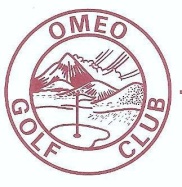 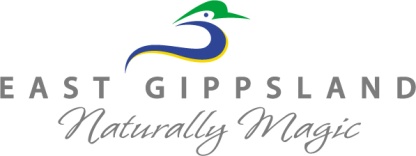 27th June 2018Dear Potential SponsorWe are writing to you on behalf of the Omeo Golf Club. Our Golf Club Members are planning our annual Omeo High Country Caravan & RV Muster Weekend to be held November 2nd – 6th 2018.  The Event will include Caravan and 4WD Displays, Hole in One, Fishing and other novelty golf competitions, on Saturday night we have a live band, Fireworks Display, plenty of food and lots more.Money raised at this Event will assist with the increasing cost of maintaining our Golf Course & Club House, other Volunteer run clubs and organisations in the community are invited to be involved, giving them the opportunity to raise funds for their groups too. We would be very grateful if you could support our community event, we hope to attract a lot of new visitors to our beautiful area to spend a few days mixing with the locals & putting Omeo on their list of places for a return visit. We are very proud to have won the 2017 Australia Day Award for Best Community Event for East Gippsland.Commercial display stands at the Event are welcome, the charge is $300.00 for the weekend and includes one free camp site for your Caravan or RV. Previous years have seen Caravans and 4wd Vehicles sold from these Displays.If you have any queries please give us a call, email or simply mail your sponsorship to		 Omeo Golf Club Inc PO Box 172 Omeo Vic 3898.  Thank you for your time.RegardsOmeo High Country Caravan & RV Muster Committee Lorna PetersonSecretary The Donation of goods is a very welcome way of helping, these goods are used for prizes for events or on the spinning wheel.2018 Major Event Naming Sponsorship Available NOW:Hole in One Comp 162metres      &     Hole in One Comp 80metresFireworks Display				Melb Cup CalcuttaFishing Events				MusicFacilities					Golf Events & AmusementsDONATION:	Goods: ……………………………………………   /   Money - $...................  ORCommercial Display Sites $300.00 for Weekend:  includes I x Free Camp Site and AdvertisingPlease advise Company Name, Address, Contact Person, Email & Phone Number…………………………………………………………………………………………………………………………………………………………………………………………………………………………………………………………     Payment Options:	Direct Deposit					       Cheque	Westpac Bank – Bairnsdale				     Payable to:BSB:                    033 203					     Omeo Golf Club Fundraising AccountAccount No:     440437Account Name:  Omeo Golf Club Fundraising Account